Автор музыкальной подвижной игры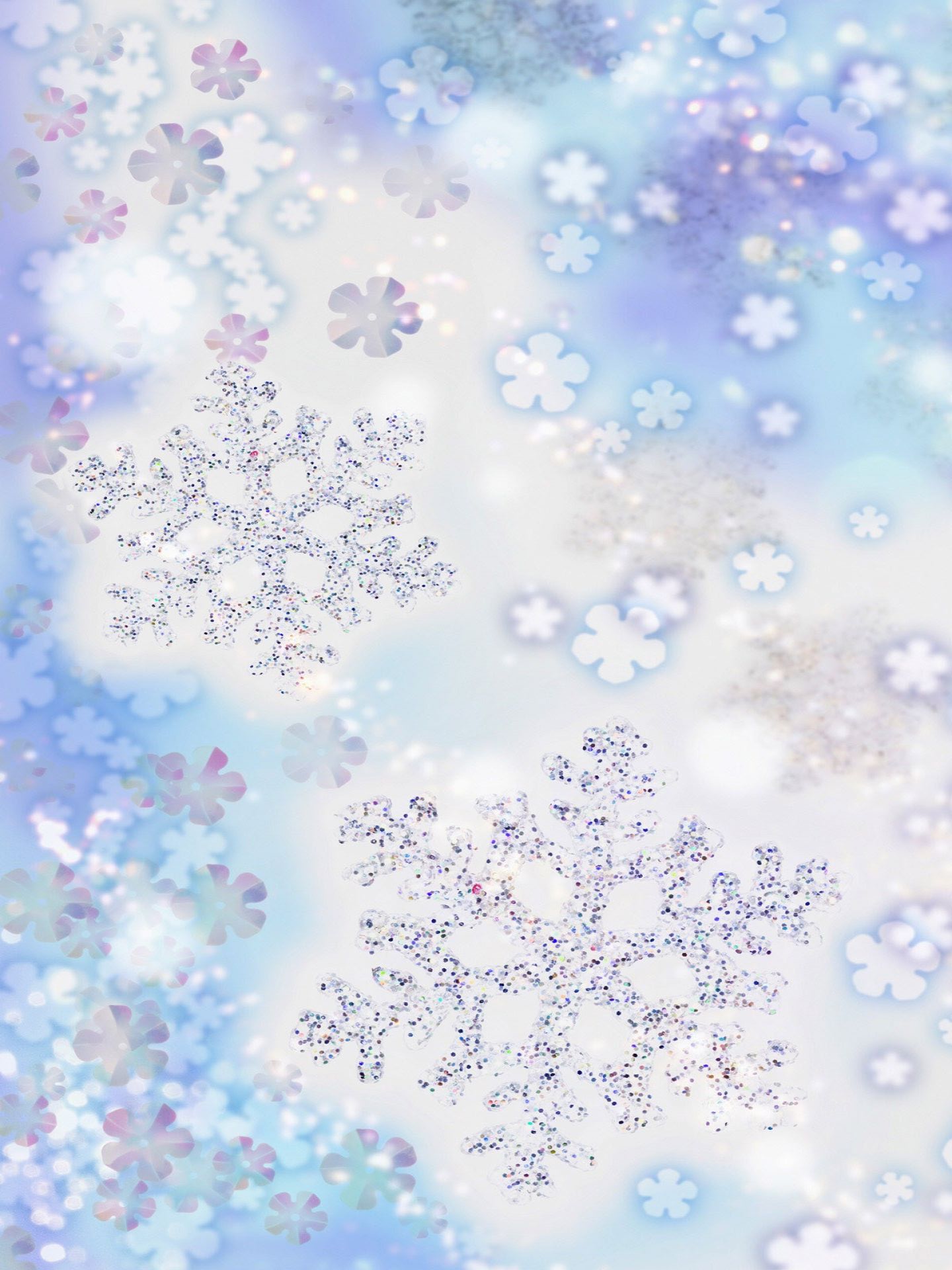 для детей дошкольного возраставоспитатель ГБОУ д/с 762Фуфачева Лидия ГеоргиевнаПОДВИЖНАЯ МУЗЫКАЛЬНАЯ ИГРА:«СНЕЖИНКА И ВЕТЕР»Образовательные направления:Физическое развитиеСоциально-личностное развитиеПознавательно-речевое развитиеХудожественно-эстетическое развитиеОбразовательные области:ЗдоровьеФизическая культураСоциализацияБезопасностьПознаниеКоммуникацияМузыкаПодвижная музыкальная игра: «Снежинка и ветер»Цель:учить действовать по музыкальному сигналу; учить различать музыку разную по характеру;выполнять действия в соответствии с музыкой; развивать внимание и умение ориентироваться в пространстве; развивать ловкость и быстроту движений;выполнять действия в соответствии с правилами; продолжать формирование умения действовать сообща.Ход игры:Ребенок – ветер сидит внутри круга.Дети водят вокруг него хоровод и поют:Вот пришла К нам зимаЗима снежная,Думали колючая,Она нежная.Ребенок – ветер встает и говорит:А я ветер озорной, Не шутите так со мной.Как завьюжу – закружу,Всех в ледышки превращу.Дети разбегаются врассыпную.Ветер их старается догнать и дотронуться – заморозить.Дети: до кого дотронулся ребенок-ветер, останавливаютсянеподвижной-замороженной фигурой снежинки.